Board of Library TrusteesAGENDATuesday, July 9, 20197:00 p.m.Conference RoomCall to order and opening remarks  Welcome to our new Trustee Approval of minutes of May 14, 2019Treasurer’s Report: Update on Trust Funds FY2020 Appropriations Report Library Director’s ReportPersonnel updateMemo: Reference & Adult Services position Building update: Repair of Gale Library BuildingOutreach Services Coordinator positionFriends: Apple Memory Café  AppleFest Parade and Street Fair Booth: September 21st – 22nd Committee Reports: Administrative CommitteeBylaws reviewRevised Collection Development Policy   Long Range Planning Committee  Building and Grounds Committee Technology Committee150th Anniversary Committee Time Capsule Sealing: July 16th @ 6:00 p.m.Development CommitteeAny other business that may come before the BoardAdjournment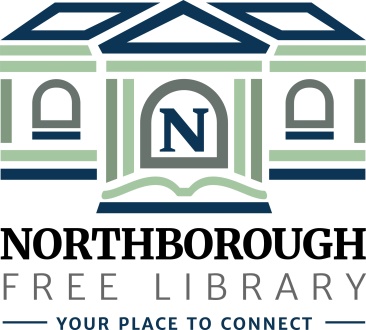 Northborough Free Library34 Main StreetNorthborough, MA 01532-1997Phone: (508) 393-5025www.northboroughlibrary.org